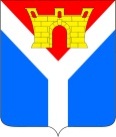 АДМИНИСТРАЦИЯ УСТЬ-ЛАБИНСКОГО ГОРОДСКОГО ПОСЕЛЕНИЯУСТЬ-ЛАБИНСКОГО РАЙОНАП О С Т А Н О В Л Е Н И Еот___________________                                                                             №_______г. Усть-ЛабинскОб утверждении Положения о предоставлении ежегодного дополнительного оплачиваемого отпуска работникам с ненормированным рабочим днем в муниципальных учреждениях Усть-Лабинского городского поселения Усть-Лабинского района	В соответствии со статьей 119 Трудового кодекса Российской Федерации, руководствуясь Федеральным законом от 06 октября  2003 г. № 131-ФЗ                       «Об общих принципах организации местного самоуправления в Российской Федерации», Уставом Усть-Лабинского городского поселения                              Усть-Лабинского района, в целях регулирования порядка предоставления ежегодного дополнительного оплачиваемого отпуска работникам с ненормированным рабочим днем в муниципальных учреждениях                         Усть-Лабинского городского поселения Усть-Лабинского района постановляю:	1. Утвердить Положение о предоставлении ежегодного дополнительного оплачиваемого отпуска работникам с ненормированным рабочим днем в муниципальных учреждениях Усть-Лабинского городского поселения                  Усть-Лабинского района согласно приложению к настоящему постановлению.          2. Отделу по общим и организационным вопросам администрации                Усть-Лабинского городского поселения Усть-Лабинского района             (Владимирова М.А.) разместить настоящее постановление на официальном сайте администрации Усть-Лабинского городского поселения Усть-Лабинского района в информационно-телекоммуникационной сети «Интернет» и на информационных стендах муниципального бюджетного учреждения культуры  «Центральная районная библиотека муниципального образования   Усть-Лабинский район».         	3. Контроль за выполнением настоящего распоряжения возложить на заместителя главы Усть-Лабинского городского поселения Усть-Лабинского района Абрамова А.М.4. Постановление вступает после его официального обнародования.Исполняющий обязанности главы Усть-Лабинского городского поселения                       Усть-Лабинского района	                                                         Д.Н. СмирновПРИЛОЖЕНИЕ УТВЕРЖДЕНО
постановлением администрации Усть-Лабинского городского поселенияУсть-Лабинского района от_____________ № _____
                                                 ПОЛОЖЕНИЕо предоставлении ежегодного дополнительного оплачиваемого отпуска работникам с ненормированным рабочим днем в муниципальных учреждениях Усть-Лабинского городского поселения Усть-Лабинского района	1. Настоящее Положение устанавливает порядок и условия предоставления ежегодного дополнительного оплачиваемого отпуска (далее - дополнительный отпуск) работникам с ненормированным рабочим днем в муниципальных учреждениях Усть-Лабинского городского поселения Усть-Лабинского района (далее - учреждения).	2. Ежегодный дополнительный оплачиваемый отпуск работникам с ненормированным рабочим днем (далее - дополнительный отпуск) предоставляется за работу в условиях ненормированного рабочего дня отдельным работникам учреждения, если эти работники при необходимости эпизодически привлекаются по распоряжению работодателя к выполнению своих трудовых функций за пределами установленной для них нормальной продолжительности рабочего времени.3. Перечень должностей работников с ненормированным рабочим днем, имеющих право на дополнительный отпуск, устанавливается коллективным договором, соглашениями или локальным нормативным актом учреждения, принимаемым с учетом мнения представительного органа работников.4. В перечень должностей работников с ненормированным рабочим днем включаются руководящий, технический и хозяйственный персонал и другие лица, труд которых в течение рабочего дня не поддается точному учету, лица, которые распределяют рабочее время по своему усмотрению, а также лица, рабочее время которых по характеру работы делится на части неопределенной продолжительности.5. Продолжительность дополнительного отпуска, предоставляемого работникам с ненормированным рабочим днем, не может быть менее 3 календарных дней.	6. Продолжительность дополнительного отпуска по соответствующим должностям устанавливается коллективным договором или правилами внутреннего трудового распорядка учреждения и зависит от объема работы, степени напряженности труда, возможности работника выполнять свои трудовые функции за пределами нормальной продолжительности рабочего времени и других условий.7.  Продолжительность дополнительного отпуска руководителям учреждений устанавливается трудовым договором или дополнительным соглашением к нему.8. Условие об установлении работнику ненормированного рабочего дня и о предоставлении дополнительного отпуска включается в трудовой договор.9. Право на дополнительный отпуск возникает у работника независимо от продолжительности работы в условиях ненормированного рабочего дня.10. Работнику, работающему на условиях неполного рабочего времени, ненормированный рабочий день может устанавливаться, только если соглашением сторон трудового договора установлена неполная рабочая неделя, но с полным рабочим днем.11. Дополнительный отпуск, предоставляемый работникам с ненормированным рабочим днем, суммируется с ежегодным основным оплачиваемым отпуском, а также другими ежегодными дополнительными оплачиваемыми отпусками.12. В случае переноса либо неиспользования дополнительного отпуска, а также увольнения право на указанный отпуск реализуется в порядке, установленном трудовым законодательством Российской Федерации для ежегодных оплачиваемых отпусков.13. Оплата дополнительных отпусков, предоставляемых работникам с ненормированным рабочим днем, производится в пределах фонда оплаты труда.14. Руководитель учреждения для обоснования продолжительности установленного дополнительного отпуска обязан организовать учет времени, фактически отработанного каждым работником в условиях ненормированного рабочего дня.Начальник отдела по общим иорганизационным вопросам                                                        М.А. ВладимироваЛИСТ СОГЛАСОВАНИЯпроекта распоряжения администрацииУсть-Лабинского городского поселения Усть-Лабинского районаот_________________________№________________«Об утверждении Положения о предоставлении ежегодного дополнительного оплачиваемого отпуска работникам с ненормированным рабочим днем в администрации Усть-Лабинского городского поселения Усть-Лабинского района»Проект  внесен:Отделом по общим и организационным вопросам администрацииУсть-Лабинского городского поселения Усть-Лабинского районаНачальник отделапо общим и организационным вопросам Проект подготовлен:Главный специалистотдела по общим и организационным вопросам администрацииУсть-Лабинского городского поселения Усть-Лабинского районаМ.А. Владимирова Л.Б. ВасильеваПроект согласован:Начальник юридического отдела администрации Усть-Лабинского городского поселения Усть-Лабинского района    Д.Л. Горностаев